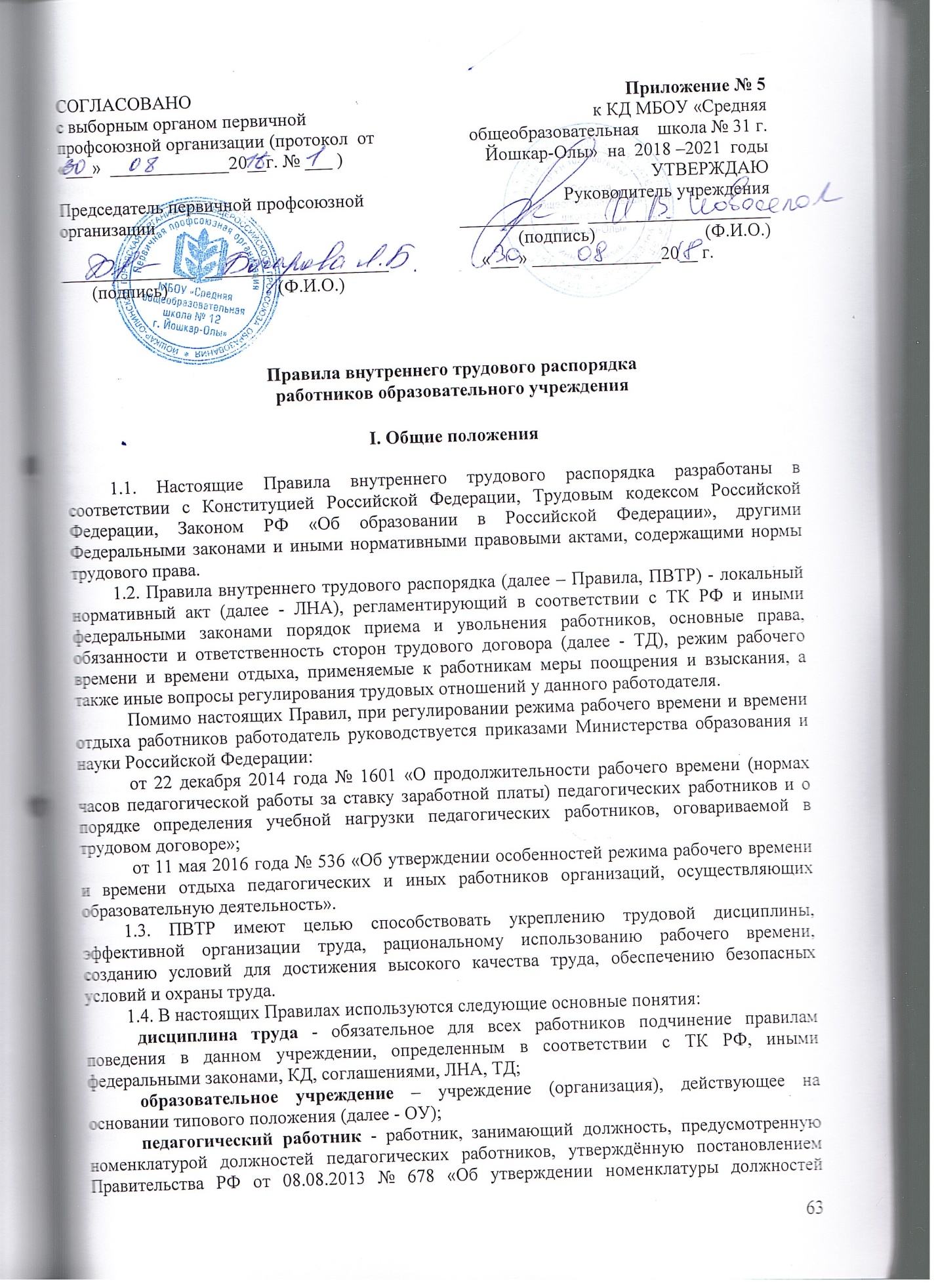 педагогических работников организаций, осуществляющих образовательную деятельность, должностей руководителей образовательных организаций»;представитель работодателя - руководитель учреждения (организации);выборный орган первичной профсоюзной организации (далее - ВОППО, профком) - представитель работников ОУ, наделенный в установленном трудовым законодательством порядке полномочиями представлять интересы работников учреждения в социальном партнерстве;работник - физическое лицо, вступившее в трудовые отношения с ОУ;работодатель - юридическое лицо (образовательное учреждение), вступившее в трудовые отношения с работником.II. Порядок приема, перевода и увольнения работников2.1. Порядок приема на работу. 2.1.1. Работники реализуют свое право на труд путем заключения ТД о работе в ОУ.2.1.2. ТД заключается, как правило, на неопределенный срок.Заключение срочного ТД допускается, когда трудовые отношения не могут быть установлены на неопределенный срок с учетом характера предстоящей работы или условий ее выполнения по основаниям, предусмотренным ч. 1 ст. 59 ТК РФ. В случаях, предусмотренных ч. 2 ст. 59 ТК РФ, срочный ТД может заключаться по соглашению сторон ТД без учета характера предстоящей работы и условий ее выполнения.2.1.3. При заключении ТД в нем по соглашению сторон может быть предусмотрено условие об испытании работника в целях проверки его соответствия поручаемой работе (ст. 70 ТК РФ).Испытание при приеме на работу не устанавливается для следующих категорий работников:беременных женщин и женщин, имеющих детей в возрасте до полутора лет;лиц, не достигших возраста восемнадцати лет;лиц, окончивших имеющие государственную аккредитацию образовательную организацию высшего образования и среднего профессионального образования и впервые поступающих на работу по полученной специальности в течение одного года со дня окончания ОУ;лиц, приглашенных на работу в порядке перевода от другого работодателя по согласованию между работодателями;лиц, заключающих ТД на срок до двух месяцев;иных лиц в случаях, предусмотренных ТК РФ, иными федеральными законами.2.1.4. Срок испытания не может превышать трех месяцев, а для руководителя, заместителя руководителя, главного бухгалтера учреждения - не более шести месяцев.2.1.5. ТД заключается в письменной форме, составляется в двух экземплярах, каждый из которых подписывается сторонами. Один экземпляр передаётся работнику, другой хранится у работодателя. 2.1.6. Прием педагогических работников на работу производится с учетом требований, предусмотренных ст. 331, 3511 ТК РФ.2.1.7. При заключении ТД лицо, поступающее на работу, предъявляет работодателю: паспорт или иной документ, удостоверяющий личность;трудовую книжку, за исключением случаев, когда трудовой договор заключается впервые или работник поступает на работу на условиях совместительства;страховое свидетельство обязательного пенсионного страхования;документы воинского учета - для военнообязанных и лиц, подлежащих призыву на военную службу;документ об образовании, о квалификации или наличии специальных знаний - при поступлении на работу, требующую специальных знаний или специальной подготовки;справку о наличии (отсутствии) судимости и (или) факта уголовного преследования либо о прекращении уголовного преследования по реабилитирующим основаниям, выданную в порядке и по форме, которые устанавливаются федеральным органом исполнительной власти, осуществляющим функции по выработке и реализации государственной политики и нормативно-правовому регулированию в сфере внутренних дел. Лица, поступающие на работу в ОУ, обязаны пройти предварительный медицинский осмотр и предварительное психиатрическое освидетельствование для предоставления сведений работодателю об отсутствии у них  противопоказаний по состоянию здоровья для работы в ОУ (ч. 1-2 ст. 213 ТК РФ). В случае заключения ТД работодатель возмещает работнику денежные затраты, произведённые им на медицинский осмотр и психиатрическое освидетельствование.2.1.8. Запрещается требовать от лица, поступающего на работу, документы помимо документов, предусмотренных п. 2.1.7. настоящих Правил и ст. 65 ТК РФ.2.1.9. При заключении ТД работником впервые трудовая книжка и страховое свидетельство государственного пенсионного страхования оформляются работодателем.  2.1.10. Работники имеют право работать на условиях внутреннего и внешнего совместительства в порядке, предусмотренном ТК РФ.Совмещение должности руководителя учреждения с другими руководящими должностями внутри или вне учреждения не разрешается. 2.1.11. Прием на работу оформляется приказом работодателя, изданным на основании заключенного ТД. Содержание приказа работодателя должно соответствовать условиям заключенного ТД.Приказ работодателя о приеме на работу объявляется работнику под роспись в трехдневный срок со дня фактического начала работы. По требованию работника работодатель обязан выдать ему надлежаще заверенную копию указанного приказа.2.1.12. ТД, не оформленный в письменной форме, считается заключенным, если работник приступил к работе с разрешения или по поручению работодателя или его уполномоченного на это представителя. При фактическом допущении работника к работе работодатель обязан оформить с ним ТД в письменной форме не позднее трех рабочих дней со дня фактического допущения работника к работе.2.1.13. В соответствии со ст. 66 ТК РФ работодатель ведет трудовые книжки на каждого работника, проработавшего у него свыше пяти дней, в случае, когда работа у данного работодателя является для работника основной.Форма, порядок ведения и хранения трудовых книжек устанавливаются  нормативными правовыми актами Российской Федерации.2.1.14. Трудовые книжки работников хранятся в учреждении. Бланки трудовых книжек и вкладыши к ним хранятся как документы строгой отчетности. 2.1.15. С каждой записью, вносимой на основании приказа в трудовую книжку о выполняемой работе, переводе на другую постоянную работу и увольнении, работодатель обязан ознакомить ее владельца под роспись в личной карточке работника формы Т-2, в которой повторяется запись, внесенная в трудовую книжку. Наименование должностей, профессий или специальностей и квалификационные требования к ним должны соответствовать наименованиям и требованиям, указанным в квалификационных справочниках, утверждаемых в установленном порядке, если в соответствии с ТК РФ, иными Федеральными законами с выполнением работ по определенным должностям, профессиям, специальностям связано предоставление компенсаций и льгот либо наличие ограничений.  2.1.16. При приеме на работу (до подписания ТД) работодатель обязан ознакомить работника под роспись с Уставом, КД, настоящими ПВТР, должностной инструкцией по должности (профессии), на которую претендует работник, положением об оплате труда, положением о персональных данных, иными ЛНА, непосредственно связанными с трудовой деятельностью работника.2.2. Гарантии при приеме на работу.2.2.1. Запрещается необоснованный отказ в заключении ТД (ст. 64 ТК РФ).2.2.2. Какое бы то ни было прямое или косвенное ограничение прав или установление прямых или косвенных преимуществ при заключении ТД в зависимости от пола, расы, цвета кожи, национальности, языка, происхождения, имущественного, социального и должностного положения, возраста, места жительства (в том числе наличия или отсутствия регистрации по месту жительства или пребывания), а также других обстоятельств, не связанных с деловыми качествами работников, не допускается, за исключением случаев, предусмотренных статьями 331, 3511 ТК РФ.  2.2.3. Запрещается отказывать в заключение ТД женщинам по мотивам, связанным с беременностью или наличием детей.Запрещается отказывать в заключение ТД работникам, приглашенным в письменной форме на работу в порядке перевода от другого работодателя, в течение одного месяца со дня увольнения с прежнего места работы.2.2.4. По требованию лица, которому отказано в заключение ТД, работодатель обязан сообщить причину отказа в письменной форме.2.2.5. Отказ в заключение ТД может быть обжалован в суд.2.3. Изменение условий трудового договора и перевод на другую работу.2.3.1. Изменение определенных сторонами условий ТД, в том числе перевод на другую работу, допускается только по соглашению сторон ТД, за исключением случаев, предусмотренных ТК РФ (ст. 74 ТК РФ). Соглашение об изменении определенных сторонами условий ТД заключается в письменной форме и оформляется дополнительным соглашением к ТД.Изменение условий (содержания) ТД возможно по следующим основаниям:а) по причинам, связанным с изменением организационных или технологических условий труда;б) перевод на другую работу (постоянное или временное изменение трудовой функции работника или структурного подразделения, в котором он работает).2.3.2. В случае, когда по причинам, связанным с изменением организационных или технологических условий труда (изменения в технике и технологии работы, структурная реорганизация, другие причины), определенные сторонами условия ТД не могут быть сохранены, допускается их изменение по инициативе работодателя, за исключением изменения трудовой функции работника.К числу таких причин могут относиться:реорганизация учреждения (слияние, присоединение, разделение, выделение, преобразование), а также внутренняя реорганизация в учреждении;изменения в осуществлении образовательного процесса в учреждении (сокращение групп, классов, изменения в учебных планах, программах и т.д.).О предстоящих изменениях определенных сторонами условий ТД, а также о причинах, вызвавших необходимость таких изменений, работодатель обязан уведомить работника в письменной форме не позднее, чем за два месяца.2.3.3. Перевод на другую работу - постоянное или временное изменение трудовой функции работника и (или) структурного подразделения, в котором работает работник (если структурное подразделение было указано в ТД), при продолжении работы у того же работодателя, а также перевод на работу в другую местность вместе с работодателем. Перевод на другую работу допускается только с письменного согласия работника.  2.3.4. Перевод на другую постоянную работу в пределах одного ОУ оформляется приказом работодателя, на основании которого делается запись в трудовой книжке работника.2.3.5. По соглашению сторон ТД, заключаемого в письменной форме, работник может быть временно переведен на другую работу у того же работодателя на срок до одного года, а в случае, когда такой перевод осуществляется для замещения временно отсутствующего работника, за которым сохраняется место работы, - до выхода этого работника на работу.Если по окончании срока перевода прежняя работа работнику не предоставлена, а он не потребовал ее предоставления и продолжает работать, то условие соглашения о временном характере перевода утрачивает силу и перевод считается постоянным.2.3.6. Перевод на не обусловленную ТД работу у того же работодателя без согласия работника возможен только в исключительных случаях, предусмотренных ст. 72.2 ТК РФ.При этом перевод на работу, требующую более низкой квалификации, допускается только с письменного согласия работника.2.3.7. Исполнение работником обязанностей временно отсутствующего работника (отпуск, болезнь, командировка, повышение квалификации и т.д.) возможно только с согласия работника, которому работодатель поручает эту работу, и на условиях, предусмотренных ст. ст. 60.2, 72.2, 151 ТК РФ - без освобождения от основной работы или путем временного перевода на другую работу.2.3.8. Перевод работника на другую работу в соответствии с медицинским заключением производится в порядке, предусмотренном ст. ст. 73, 182, 254 ТК РФ.2.3.9. Работодатель обязан в соответствии со ст. 76 ТК РФ отстранить от работы (не допускать к работе) работника:появившегося на работе в состоянии алкогольного, наркотического или иного токсического опьянения;не прошедшего в установленном порядке обучение и проверку знаний и навыков в области охраны труда;не прошедшего в установленном порядке обязательный медицинский осмотр, а также обязательное психиатрическое освидетельствование в случаях, предусмотренных федеральными законами и иными нормативными правовыми актами Российской Федерации;при выявлении в соответствии с медицинским заключением, выданным в порядке, установленном федеральными законами и иными нормативными правовыми актами РФ, противопоказаний для выполнения работником работы, обусловленной ТД;по требованию органов или должностных лиц, уполномоченных федеральными законами и иными нормативными правовыми актами РФ;в других случаях, предусмотренных федеральными законами и иными нормативными правовыми актами РФ.2.4. Прекращение трудового договора. 2.4.1. Прекращение ТД может иметь место только по основаниям, предусмотренным трудовым законодательством.2.4.2. ТД может быть в любое время расторгнут по соглашению сторон ТД.2.4.3. Срочный ТД прекращается с истечением срока его действия.О прекращении ТД в связи с истечением срока его действия работник должен быть предупрежден в письменной форме не менее чем за три календарных дня до увольнения, за исключением случаев, когда истекает срок действия срочного ТД, заключенного на время исполнения обязанностей отсутствующего работника.ТД, заключенный на время выполнения определенной работы, прекращается по завершении этой работы.ТД, заключенный на время исполнения обязанностей отсутствующего работника, прекращается с выходом этого работника на работу.ТД, заключенный для выполнения сезонных работ в течение определенного периода (сезона), прекращается по окончании этого периода (сезона).2.4.4. Работник имеет право расторгнуть ТД, предупредив об этом работодателя в письменной форме не позднее, чем за две недели (14 календарных дней), если иной срок не установлен ТК РФ или иным федеральным законом. Течение указанного срока начинается на следующий день после получения работодателем заявления работника об увольнении (ч. 2 ст. 14 ТК РФ).2.4.5. По соглашению между работником и работодателем ТД может быть расторгнут и до истечения срока предупреждения об увольнении.В случаях когда заявление работника об увольнении по его инициативе (по собственному желанию) обусловлено невозможностью продолжения им работы (зачисление в ОУ, выход на пенсию, призыв на службу в Вооружённые силы РФ и другие случаи), а также в случаях установленного нарушения работодателем трудового законодательства и иных нормативных правовых актов, содержащих нормы трудового права, ЛНА, условий КД, соглашения или ТД, работодатель обязан расторгнуть ТД в срок, указанный в заявлении работника.2.4.6. До истечения срока предупреждения об увольнении работник имеет право в любое время отозвать свое заявление. Увольнение в этом случае не производится, если на его место не приглашен в письменной форме другой работник, которому в соответствии с ТК РФ и иными федеральными законами не может быть отказано в заключение ТД.По истечении срока предупреждения об увольнении работник имеет право прекратить работу.Если по истечении срока предупреждения об увольнении ТД не был расторгнут, и работник не настаивает на увольнении, то действие ТД продолжается.2.4.7. Работник, заключивший договор с условием об испытании в целях проверки его соответствия поручаемой работе, имеет право расторгнуть ТД в период испытания, предупредив об этом работодателя в письменной форме за три дня.2.4.8. Увольнение по результатам аттестации на соответствие работника занимаемой должности проводится, а также в случаях сокращения численности или штата работников учреждения допускается, если невозможно перевести работника с его согласия на другую работу либо предоставить ему возможность пройти переподготовку, повышение квалификации.2.4.9. Ликвидация или реорганизация ОУ, которая может повлечь увольнение работников в связи сокращением численности или штата работников, осуществляется только по окончании учебного года.2.4.10. В соответствии с п. 8 ч. 1 ст. 81 ТК РФ ТД может быть прекращен за совершение работником, выполняющим воспитательные функции, аморального проступка, несовместимого с продолжением данной работы.Аморальным проступком является виновное действие или бездействие, которое нарушает основные моральные нормы общества и противоречит содержанию трудовой функции педагогического работника (например, поведение, унижающее человеческое достоинство, нахождение в состоянии алкогольного или наркотического опьянения и т.п.).По данному основанию допускается увольнение только тех работников, которые занимаются воспитательной деятельностью, и независимо от того, где совершен аморальный проступок (по месту работы или в быту).Если аморальный проступок совершен работником по месту работы и в связи с исполнением им трудовых обязанностей, то такой работник может быть уволен с работы при условии соблюдения порядка применения дисциплинарных взысканий, установленного ст. 193 ТК РФ.Если аморальный проступок совершен работником вне места работы или по месту работы, но не в связи с исполнением им трудовых обязанностей, то увольнение работника не допускается позднее одного года со дня обнаружения проступка работодателем (ч. 5 ст. 81 ТК РФ).2.4.11. Помимо оснований, предусмотренных ст. 81 ТК РФ и иными федеральными законами, дополнительными основаниями прекращения трудового договора с педагогическим работником в соответствии со ст. 336 ТК РФ являются:повторное в течение одного года грубое нарушение устава ОУ;применение, в том числе однократное, методов воспитания, связанных с физическим и (или) психическим насилием над личностью воспитанника.2.4.12. Прекращение ТД оформляется приказом работодателя (ст. 84.1 ТК РФ).С приказом работодателя о прекращении ТД работник должен быть ознакомлен под роспись. По требованию работника работодатель обязан выдать ему надлежащим образом заверенную копию указанного приказа.2.4.13. Днем прекращения ТД во всех случаях является последний день работы работника, за исключением случаев, когда работник фактически не работал, но за ним в соответствии с ТК РФ или иным федеральным законом сохранялось место работы (должность).2.4.14. В день прекращения ТД работодатель обязан выдать работнику его трудовую книжку с внесенной в нее записью об увольнении и произвести с ним окончательный расчет. Запись в трудовую книжку об основании и о причине прекращения ТД должна быть произведена в точном соответствии с формулировками ТК РФ или иного федерального закона и со ссылкой на соответствующие статью, часть статьи, пункт статьи ТК РФ или иного федерального закона.2.4.15. При получении трудовой книжки в связи с увольнением работник расписывается в трудовой книжке после внесения работодателем записи об увольнении, в личной карточке формы Т-2 и в книге учета движения трудовых книжек и вкладышей к ним. III. Основные права, обязанности и ответственность сторон трудового договора3.1. Работник имеет право:3.1.1. На заключение, изменение и расторжение ТД в порядке и на условиях, которые  установлены ТК РФ, иными федеральными законами.3.1.2. На предоставление ему работы, обусловленной ТД;3.1.3. На рабочее место, соответствующее государственным нормативным требованиям охраны труда и условиям, предусмотренным КД;3.1.4. На своевременную (не реже чем каждые полмесяца) и в полном объеме выплату заработной платы в соответствии со своей квалификацией, сложностью труда, количеством и качеством выполненной работы. 3.1.5. На предоставление различных видов времени отдыха:перерывов в течение рабочего дня (смены),ежедневного (междусменного) отдыха),выходных дней (еженедельного непрерывного отдыха не менее 42 часов подряд),нерабочих праздничных дней,отпусков (оплачиваемых основных и дополнительных, без сохранения заработной платы);3.1.6. На полную достоверную информацию об условиях труда и требованиях охраны труда на рабочем месте;3.1.7. На дополнительное профессиональное образование (переподготовку и повышение своей квалификации) по профилю педагогической деятельности за счёт средств работодателя  не реже одного раза в три года;3.1.8. На создание первичной организации Профессионального союза работников народного образования и науки Российской Федерации и вступление в него для защиты своих трудовых прав, свобод и законных интересов;3.1.9. На участие в управлении учреждением в предусмотренных ТК РФ, иными федеральными законами, соглашениями и КД формах;3.1.10. На ведение коллективных переговоров и заключение КД и соглашений через своих представителей, а также на информацию о выполнении работодателем КД;3.1.11. На защиту своих трудовых прав, свобод и законных интересов всеми не запрещенными законом способами;3.1.12. На разрешение индивидуальных и коллективных трудовых споров, включая право на забастовку, в порядке, установленном ТК РФ, иными федеральными законами;3.1.13. На возмещение вреда, причиненного ему в связи с исполнением трудовых обязанностей, и компенсацию морального вреда в порядке, установленном ТК РФ, иными федеральными законами;3.1.14. На обязательное социальное страхование в случаях, предусмотренных федеральными законами;3.1.15. Пользоваться другими правами в соответствии с уставом ОУ, КД, ТД, законодательством РФ.3.2. Работник обязан:3.2.1. Добросовестно выполнять должностные и иные обязанности, предусмотренные ТД, должностной инструкцией, ПВТР, соблюдать трудовую дисциплину;3.2.2. Соблюдать требования по охране труда и обеспечению безопасности труда, проходить обучение и проверку знаний и навыков в области охраны труда;3.2.3. Незамедлительно сообщать работодателю о возникновении ситуации, представляющей угрозу жизни и здоровью людей, сохранности имущества работодателя, в т.ч. имущества третьих лиц, находящихся у работодателя;3.2.4. Бережно относиться к материальным ресурсам, имуществу работодателя, в том числе к имуществу третьих лиц, находящихся у работодателя; способствовать содержанию рабочего места, мебели, оборудования в исправном и аккуратном состоянии, поддержанию чистоты в помещениях ОУ;3.2.5. Проходить периодические медицинские осмотры, а также внеочередные медицинские осмотры по направлению и за счет средств работодателя в установленные им сроки;3.2.6. Предъявлять при приеме на работу документы, предусмотренные трудовым законодательством и настоящими ПВТР;3.2.7. Соблюдать законные права и свободы обучающихся (воспитанников);3.2.8. Уважительно и тактично относиться к коллегам по работе,  обучающимся и их родителям (законным представителям);3.2.9. Выполнять другие обязанности, отнесенные уставом ОУ, ТД и законодательством РФ к компетенции работника.Педагогические работники пользуются следующими академическими и трудовыми правами: 3.3.1. Право на творческую инициативу, разработку и применение авторских программ и методов обучения и воспитания в пределах реализуемой образовательной программы, отдельного учебного предмета, курса, дисциплины (модуля);3.3.2. Право на выбор учебников, учебных пособий, материалов и иных средств обучения и воспитания;3.3.3. Право на участие в разработке образовательных программ, в том числе учебных планов, календарных учебных графиков, методических материалов; 3.3.4.Право на бесплатное пользование библиотекой и другими информационными ресурсами ОУ;3.3.5. Право на участие в управлении ОУ, в том числе в коллегиальных органах управления, в порядке, установленном уставом учреждения;3.3.6. Право на объединение в профессиональную организацию Общероссийского Профсоюза образования;3.3.7. Право на обращение в комиссию по трудовым спорам для урегулирования трудовых отношений с работодателем;3.3.8. Право на защиту профессиональной чести и достоинства, на справедливое и объективное расследование норм профессиональной этики;3.3.9. Право на дополнительное профессиональное образование по профилю педагогической деятельности не реже чем один раз в три года по направлению и за счёт средств работодателя;3.3.10. Право на сокращённую продолжительность рабочего времени, на ежегодный основной удлинённый оплачиваемый отпуск, на длительный отпуск сроком до одного года не реже чем через каждые 10 лет непрерывной педагогической работы (приложение № 6);3.3.11. Право на досрочную трудовую пенсию по старости в соответствии с российским законодательством о страховых пенсиях;3.3.12. Право на аттестацию для установления соответствия уровня квалификации требованиям, предъявляемым к первой или высшей квалификационной категории, и на получение ее в случае успешного прохождения аттестации;3.3.13. На дополнительные льготы и гарантии, предоставляемые в соответствии с федеральными законами и законами РМЭ, органа местного самоуправления.  3.4. Педагогические работники образовательного учреждения обязаны:3.4.1. Осуществлять свою деятельность на высоком профессиональном уровне, обеспечивать в полном объёме реализацию преподаваемых учебных предметов, курсов, дисциплин (модулей) в соответствии с утверждённой рабочей программой;3.4.2. Соблюдать правовые, нравственные и этические нормы, следовать требованиям профессиональной этики;3.4.3. Уважать честь и достоинство обучающихся и других участников образовательных отношений;3.4.5. Применять педагогически обоснованные и обеспечивающие высокое качество образования формы, методы обучения и воспитания;3.4.6. Систематически повышать свой профессиональный уровень;3.4.7. Проходить аттестацию на соответствие занимаемой должности один раз в пять лет;3.4.8. Участвовать в деятельности педагогического и иных советов ОУ, методических объединений и в других формах методической работы;3.4.9. Осуществлять связь с родителями (законными представителями);3.4.10. Выполнять другие обязанности, отнесенные уставом ОУ, ТД, ст. 48 ФЗ «Об образовании в Российской Федерации» к обязанности и ответственности педагогического работника.3.5. Работодатель, его представитель (директор) имеют право:3.5.1. На управление ОУ, принятие решений в пределах полномочий, предусмотренных уставом;3.5.2. На заключение, изменение и расторжение ТД с работниками в порядке и на условиях, установленных российским законодательством;3.5.3. На ведение коллективных переговоров через своего представителя и заключение КД;3.5.4. На поощрение работников за добросовестный эффективный труд;3.5.5. На требование от работников исполнения ими трудовых обязанностей и бережного отношения к имуществу работодателя и других работников, соблюдения ПВТР;3.5.6. На привлечение работников к дисциплинарной и материальной ответственности в порядке, установленном российским законодательством;3.5.7. На принятие ЛНА, содержащих нормы трудового права, в порядке, установленном ТК РФ;3.5.8. Реализовывать иные права, определенные уставом образовательного учреждения, ТД, другими нормативными правовыми и законодательными актами РФ.3.6. Работодатель, его представитель ( директор) обязан:3.6.1. В соответствии с трудовым законодательством и иными нормативными правовыми актами, содержащими нормы трудового права, КД, соглашениями, ЛНА, ТД создавать условия, необходимые для соблюдения работниками дисциплины труда;3.6.2. Соблюдать трудовое законодательство и иные нормативные правовые акты, содержащие нормы трудового права, ЛНА, условия КД, соглашений и ТД;3.6.3. Предоставлять работникам работу, обусловленную ТД;3.6.4. Обеспечивать безопасность и условия труда, соответствующие государственным нормативным требованиям охраны труда;3.6.5. Обеспечивать работников оборудованием, инструментами, технической документацией и иными средствами, необходимыми для исполнения ими трудовых обязанностей;3.6.6. Обеспечивать работникам равную оплату за труд равной ценности;3.6.7. Заработная плата по соглашению сторон ТД выплачивается в безналичном перечислении на указанный работником номер открытого счета банковской  карты,  указанной в заявлении работника, не реже, чем каждые полмесяца в следующие дни:  24 числа за первую половину месяца, 9 числа за вторую половину месяца;3.6.8. Вести коллективные переговоры, а также заключать КД в порядке, установленном ТК РФ;3.6.9. Знакомить работников под роспись с принимаемыми ЛНА, непосредственно связанными с их трудовой деятельностью;3.6.10. Обеспечивать организацию горячего питания и санитарно-бытовые нужды работников, связанные с исполнением ими трудовых обязанностей, в том числе возможность и место отдыха и приема пищи в режиме рабочего (междусменное и иное) времени;3.6.11. Осуществлять обязательное социальное страхование работников в порядке, установленном федеральными законами;3.6.12. Возмещать вред, причиненный работникам в связи с исполнением ими трудовых обязанностей, а также компенсировать моральный вред в порядке и на условиях, которые установлены ТК РФ, другими нормативными правовыми актами Российской Федерации;3.6.13. В случаях, предусмотренных ТК РФ, законами и иными нормативными правовыми актами, организовывать проведение за счет средств работодателя обязательных предварительных (при поступлении на работу) и периодических (в течение трудовой деятельности) медицинских осмотров работников, обязательных психиатрических освидетельствований, внеочередных медицинских осмотров,  психиатрических освидетельствований работников по их просьбам в соответствии с медицинскими рекомендациями с сохранением за ними места работы (должности) и среднего заработка на время прохождения указанных медицинских осмотров, психиатрических освидетельствований;3.6.14. Не допускать работников к исполнению ими трудовых обязанностей без прохождения обязательных медицинских осмотров, психиатрических освидетельствований, а также в случае медицинских противопоказаний;3.6.15. Создавать условия для внедрения инноваций, обеспечивать формирование и реализацию инициатив работников образовательного учреждения;3.6.16. Создавать условия для непрерывного повышения квалификации работника не реже одного раза в три года в ОУ высшего образования, а также в ОУ дополнительного профессионального образования;3.6.17. Поддерживать благоприятный морально-психологический климат в коллективе;3.6.18. Исполнять иные обязанности, определенные уставом учреждения, ТД, КД, соглашениями, законодательством Российской Федерации.3.7. Ответственность сторон трудового договора.3.7.1. За нарушение положений трудового законодательства и иных нормативных правовых актов, содержащих нормы трудового права, к виновным лицам применяются меры дисциплинарной, административной, уголовной и гражданско-правовой ответственности в порядке и на условиях, определенных российским законодательством.3.7.2. Материальная ответственность стороны ТД наступает за ущерб, причиненный ею другой стороне этого договора в результате ее виновного противоправного поведения (действий или бездействия), если иное не предусмотрено ТК РФ или иными федеральными законами.3.7.3. Сторона ТД (работодатель или работник), причинившая ущерб другой стороне, возмещает этот ущерб в соответствии с ТК РФ и иными федеральными законами (ст. 232 ТК РФ).ТД или заключаемыми в письменной форме соглашениями, прилагаемыми к нему, может конкретизироваться материальная ответственность сторон этого договора. При этом договорная ответственность работодателя перед работником не может быть ниже, а работника перед работодателем - выше, чем это предусмотрено ТК РФ или иными федеральными законами.3.7.4. Работодатель обязан в соответствии со ст. 234 ТК РФ возместить работнику не полученный им заработок во всех случаях незаконного лишения его возможности трудиться, в том числе в случаях, когда заработок не получен в результате:незаконного отстранения работника от работы, его увольнения или перевода на другую работу;отказа работодателя от исполнения или несвоевременного исполнения решения органа по рассмотрению трудовых споров или государственного правового инспектора труда о восстановлении работника на прежней работе;задержки работодателем выдачи работнику трудовой книжки, внесения в трудовую книжку неправильной или не соответствующей законодательству формулировки причины увольнения работника.3.7.5. При нарушении работодателем установленного срока выплаты заработной платы, оплаты отпуска, выплат при увольнении и других выплат, причитающихся работнику, работодатель обязан выплатить их с уплатой процентов (денежной компенсации) в размере 1/150 действующей в это время ключевой ставки Центрального банка Российской Федерации от не выплаченных в срок сумм за каждый день задержки начиная со следующего дня после установленного срока выплаты по день фактического расчёта включительно. При неполной выплате в установленный срок заработной платы и (или) других выплат, причитающихся работнику, размер процентов (денежной компенсации) исчисляется из фактически не выплаченных в срок сумм.Обязанность по выплате указанной денежной компенсации возникает независимо от наличия вины работодателя3.7.6. Работодатель, причинивший ущерб имуществу работника, возмещает этот ущерб в полном объеме.Заявление работника о возмещении ущерба направляется им работодателю. Работодатель обязан рассмотреть поступившее заявление и принять соответствующее решение в десятидневный срок со дня его поступления. При несогласии работника с решением работодателя или неполучении ответа в установленный срок работник имеет право обратиться в суд.3.7.7. Работник обязан возместить работодателю причиненный ему прямой действительный ущерб. Неполученные доходы (упущенная выгода) взысканию с работника не подлежат.Материальная ответственность работника исключается в случаях возникновения ущерба вследствие непреодолимой силы, нормального хозяйственного риска, крайней необходимости или необходимой обороны либо неисполнения работодателем обязанности по обеспечению надлежащих условий для хранения имущества, вверенного работнику.3.7.8. За причиненный ущерб работник несет материальную ответственность в пределах своего среднего месячного заработка, если иное не предусмотрено ТК РФ или иными федеральными законами.3.7.9. Расторжение ТД после причинения ущерба не влечет за собой освобождения стороны этого договора от материальной ответственности, предусмотренной ТК РФ или иными федеральными законами.3.8. Педагогическим работникам запрещается:оказывать платные образовательные услуги обучающимся данного учреждения, если это приводит к конфликту интересов педагогического работника;использовать образовательную деятельность для политической агитации, принуждению обучающихся к принятию политических, религиозных или иных убеждений либо отказу от них, для разжигания социальной, расовой, национальной или религиозной розни, для агитации, пропагандирующей исключительность, превосходство либо неполноценность граждан по этим признакам, их отношения к религии, в том числе посредством сообщения обучающимся недостоверных сведений;побуждать обучающихся к действиям, противоречащим Конституции РФ.изменять по своему усмотрению расписание занятий с обучающимися;отменять, удлинять или сокращать продолжительность занятий с обучающимися и перерывов между ними;удалять обучающихся с занятий, в том числе освобождать их для выполнения поручений, не связанных с образовательным процессом.3.9. Педагогическим и другим работникам учреждения в помещениях образовательного учреждения и на территории учреждения запрещается:курить, распивать спиртные напитки, а также приобретать, хранить, изготавливать (перерабатывать) употреблять и передавать другим лицам наркотические средства и психотропные вещества;хранить легковоспламеняющиеся и ядовитые вещества.IV. Рабочее время и время отдыха4.1. Режим рабочего времени4.1.1. В учреждении устанавливается: для руководителя ОУ - 5-дневная рабочая неделя с 2 выходными днями в субботу и воскресенье;для заместителей руководителя - 6- дневная рабочая неделя с одним выходным днем в воскресенье; для педагогического персонала, учебно-вспомогательного и обслуживающего персонала – 6- дневная рабочая неделя с одним выходным днем в воскресенье;6-дневная рабочая неделя с одним  выходным днём по скользящему графику работы – для сторожей.4.1.2. Деятельность учреждения организуется с учётом следующего распорядка:начало работы учреждения – в 8 часов 00 минут, окончание работы учреждения – в 17 часов 00 минут;внеурочные занятия с обучающимися (кружки, секции, студии) – по расписанию, утверждённому в установленном работодателем порядке, но не позднее 21 часа;продолжительность совещаний с работниками (в том числе педагогических и методических советов, общих собраний), родительских собраний – не более 1,5 часов и не чаще одного раза в месяц;режим рабочего времени всех работников в каникулярное (для обучающихся) время регулируется (уточняется) дополнительно ЛНА (приказами) и графиками работ с указанием их характера и особенностей в пределах нормируемой части работы, выполняемой ими до начала каникулярного периода.4.1.3. Для административно-управленческого, учебно-вспомогательного и обслуживающего персонала устанавливается нормальная 40-часовая продолжительность рабочего времени в неделю. Начало, окончание рабочего дня и время междусменного перерыва определяются графиком работы, утверждаемым работодателем с учётом мнения ВОППО.4.1.4. Для педагогических работников устанавливается сокращенная продолжительность рабочего времени - не более 36 часов в неделю. В зависимости от должности и (или) специальности педагогическим работникам с учетом особенностей их труда определяется следующая продолжительность рабочего времени (нормы часов педагогической работы за ставку заработной платы) в неделю: 36 часов в неделю:педагогам-психологам, социальным педагогам, педагогам-организаторам, старшим вожатым,  педагогам-библиотекарям,тьюторам;преподавателям-организаторам основ безопасности жизнедеятельности, допризывной подготовки;18 часов в неделю:учителям 1 - 11 (12) классов образовательных учреждений, реализующих общеобразовательные программы (в том числе специальные (коррекционные) образовательные программы для обучающихся, воспитанников с ограниченными возможностями здоровья);педагогам дополнительного образования, старшим педагогам дополнительного образования;20 часов в неделю - учителям-дефектологам, учителям-логопедам, логопедам;24 часа в неделю - музыкальным руководителям и концертмейстерам;25 часов в неделю - воспитателям, работающим непосредственно в группах с обучающимися, имеющими ограниченные возможности здоровья;30 часов в неделю:воспитателям учреждений, осуществляющих образовательную деятельность по основным общеобразовательным программам, в которых созданы условия:для присмотра и ухода за детьми в группах продлённого дня. Норма часов педагогической и (или) преподавательской работы за ставку заработной платы педагогических работников установлена в астрономических часах и является расчётной величиной для исчисления педагогическим работникам заработной платы за месяц с учётом установленного по тарификации объёма педагогической работы или учебной нагрузки (преподавательской, тренировочной) в неделю. Для учителей, преподавателей, педагогов дополнительного образования, старших педагогов дополнительного образования,  норма часов преподавательской работы за ставку заработной платы включает проводимые ими уроки (занятия) независимо от их продолжительности и короткие перерывы (перемены) между ними.4.1.5. В рабочее время педагогических работников в зависимости от занимаемой должности включается нормируемая учебная (преподавательская), воспитательная работа. Другая часть работы педагогических работников, требующая затрат рабочего времени, которое не конкретизировано по количеству часов, включает:выполнение обязанностей, связанных с участием в работе педагогических, методических советов, с работой по проведению родительских собраний, консультаций, оздоровительных, воспитательных и других мероприятий, предусмотренных образовательной программой;периодические кратковременные дежурства в целях обеспечения порядка и дисциплины в течение учебного времени обучающихся, включая перерывы: не ранее чем за 20 минут до начала занятий и не позднее 20 минут после окончания последнего занятия смены в дни, когда у работника присутствует урочная (тренировочная) нагрузка, но не чаще одного раза в месяц; время, затрачиваемое непосредственно на подготовку к работе по обучению и воспитанию воспитанников.4.1.6. Режим работы руководителя ОУ определяется учредителем в соответствии с трудовым законодательством.4.1.7. Продолжительность рабочего дня или смены, непосредственно предшествующих нерабочему праздничному дню, уменьшается на один час.4.1.8. Работникам с ненормированным рабочим днем может быть установлен особый режим работы, в соответствии с которым они могут по распоряжению работодателя при необходимости эпизодически привлекаться к выполнению своих трудовых функций за пределами установленной для них продолжительности рабочего времени.Ненормированный рабочий день устанавливается для работников учреждения, занимающих следующие должности: заместитель руководителя по хозяйственной части (завхоз), секретарь. 4.1.9. Привлечение работника к сверхурочной работе (работе, выполняемой работником по инициативе работодателя) за пределами установленной для работника продолжительности рабочего времени (смены) допускается в случаях, предусмотренных ст. 99 ТК РФ.Не допускается привлекать к сверхурочной работе беременных женщин, работников до 18 лет и других категорий работников в соответствии с ТК РФ и иными федеральными законами.Работодатель ведет точный учет продолжительности сверхурочной работы каждого работника, которая не должна превышать для каждого работника 4 часов в течение двух дней подряд и 120 часов в год.4.1.10. Сверхурочная работа оплачивается за первые два часа работы в полуторном размере, за последующие часы - в двойном размере.4.1.11. Режим работы работников, работающих по сменам, определяется графиками сменности, составляемыми работодателем с учётом мнения ВОППО. Сменный режим работы установить для следующих категорий работников: сторож.График сменности доводится до сведения работников под роспись не позднее, чем за один месяц до введения его в действие.4.1.12. С учетом условий работы в учреждении в целом или при выполнении отдельных видов работ, когда не может быть соблюдена установленная для определенной категории работников ежедневная или еженедельная продолжительность рабочего времени, допускается введение суммированного учета рабочего времени с тем, чтобы продолжительность рабочего времени за учетный период не превышала нормального числа рабочих часов. Учетный период не может превышать одного года. Суммированный учет рабочего времени с учетным периодом календарный год устанавливается для сторожей.4.1.13. При составлении расписания занятий, графиков работы педагогических и других работников перерывы в рабочем времени более 2 часов подряд, не связанные с отдыхом и приемом работниками пищи, не допускаются. Длительные перерывы между занятиями при составлении расписания допускаются только по письменному заявлению работников, ведущих преподавательскую  работу. Перерывы в работе, образующиеся в связи с выполнением работы сверх установленных норм за ставку заработной платы, оклад, (должностной оклад), к режиму рабочего дня с разделением его на части не относятся.4.1.14. В рабочее (урочное) время не допускается отвлекать педагогических работников для выполнения поручений или участия в мероприятиях, не связанных с их педагогической деятельностью. 4.1.15. В ОУ не допускается:присутствие на занятиях с обучающимися посторонних лиц без разрешения работодателя;входить в класс, группу после начала занятия с обучающимися, за исключением представителя работодателя;делать педагогическим работникам замечания по поводу их работы во время проведения занятий и в присутствии обучающихся либо родителей (законных представителей).4.2. Время отдыха.4.2.1. Временем отдыха является время, в течение которого работник свободен от исполнения трудовых обязанностей и которое он может использовать по своему усмотрению (ст. 106 ТК РФ).Видами времени отдыха являются:перерывы в течение рабочего дня (смены);ежедневный (междусменный) отдых;выходные дни (еженедельный непрерывный отдых не менее 42 часов подряд);нерабочие праздничные дни;отпуска.4.2.2. Для педагогических работников (учителей, воспитателей, ПДО), выполняющих свои обязанности непрерывно в течение рабочего дня, перерыв для приема пищи не устанавливается. Этим работникам учреждения обеспечивается возможность приема пищи в  в короткие между уроками, занятиями  перерывы). В течение рабочего дня перерыв для приёма пищи 30 минут (1200- 1230) устанавливается следующим категориям работников:  музыкальный руководитель, учитель-логопед.); с 1200- 1300 – руководителю, заместителям руководителя, заведующему хозяйством.Для остальных работников перерыв для приема пищи и отдыха устанавливается графиком работы. Место приема пищи столовая.4.2.3. Работа в выходные и нерабочие праздничные дни запрещается.В исключительных случаях привлечение работников к работе в эти дни допускается с письменного согласия работника и с учетом мнения ВОППО, за исключением случаев, предусмотренных ч. 3 ст. 113 ТК РФ, по письменному приказу работодателя.4.2.4. Работа в выходные и нерабочие праздничные оплачивается в двойном размере.4.2.5. Одному из родителей (законному представителю) для ухода за детьми-инвалидами по его письменному заявлению предоставляются четыре дополнительных оплачиваемых выходных дня в месяц, которые могут быть использованы одним из указанных лиц либо разделены ими между собой по их усмотрению. Оплата каждого дополнительного выходного дня производится в размере и порядке, которые установлены федеральными законами (ст. 262 ТК РФ).4.2.6. Работникам ОУ предоставляются ежегодные основные оплачиваемые отпуска:а) продолжительностью 28 календарных дней – работникам из числа обслуживающего и учебно-вспомогательного персонала;б) основной удлинённый отпуск продолжительностью 56  календарных дней - педагогическим работникам, руководителю, заместителю руководителя. Конкретная продолжительность ежегодного оплачиваемого отпуска педагогических работников определяется ТД в зависимости от занимаемой должности в соответствии с Постановлением Правительства РФ от 14.01.2015 № 466 «О ежегодных основных удлинённых оплачиваемых отпусках».4.2.7. Педагогические работники не реже чем через каждые 10 лет непрерывной педагогической работы (ст. 335 ТК РФ, пункт четыре части 5 ст. 47 ФЗ «Об образовании в Российской Федерации») имеют право на длительный отпуск сроком до одного года с сохранением места работы, должности и учебной нагрузки (педагогической работы) не менее чем за ставку заработной платы (должностной оклад). Порядок предоставления длительного отпуска педагогическим работникам определяется приложением № 6 к КД.4.2.8. Работникам с ненормированным рабочим днем  предоставляется ежегодный дополнительный оплачиваемый отпуск продолжительностью от 3до 9  календарных дней. Конкретную продолжительность дополнительного отпуска устанавливает руководитель учреждения с учётом мнения ВОППО.             4.2.9. Очередность предоставления ежегодных оплачиваемых отпусков определяется графиком отпусков, утверждаемым работодателем с учетом мнения ВОППО не позднее, чем за две недели до наступления календарного года в порядке, установленном ст. 372 ТК РФ.О времени начала отпуска работник должен быть извещен под роспись не позднее чем за две недели до его начала в форме заблаговременно подготовленного приказа либо письменного извещения.Отдельным категориям работников в случаях, предусмотренных ТК РФ и иными федеральными законами, ежегодный оплачиваемый отпуск предоставляется по их желанию в удобное для них время. По желанию мужа ежегодный отпуск ему предоставляется в период нахождения его жены в отпуске по беременности и родам независимо от времени его непрерывной работы у данного работодателя.4.2.10. Ежегодный оплачиваемый отпуск должен быть продлен или перенесен на другой срок, определяемый работодателем с учетом пожеланий работника, в случаях:временной нетрудоспособности работника;исполнения работником во время ежегодного оплачиваемого отпуска государственных обязанностей, если для этого трудовым законодательством предусмотрено освобождение от работы;в других случаях, предусмотренных трудовым законодательством, локальными нормативными актами учреждения.4.2.11. По соглашению между работником и работодателем ежегодный оплачиваемый отпуск может быть разделен на части, при этом хотя бы одна из частей этого отпуска должна быть не менее 14 календарных дней.4.2.12. Часть ежегодного оплачиваемого отпуска, превышающая 28 календарных дней, по письменному заявлению работника может быть заменена денежной компенсацией.При суммировании ежегодных оплачиваемых отпусков или перенесении ежегодного оплачиваемого отпуска на следующий рабочий год денежной компенсацией могут быть заменены по соглашению сторон ТД часть каждого ежегодного оплачиваемого отпуска, превышающая 28 календарных дней, или любое количество дней из этой части.4.2.13. При увольнении работнику выплачивается денежная компенсация за все неиспользованные отпуска.4.2.14. Оплата отпуска производится не позднее, чем за три дня до его начала.Если работнику своевременно не была произведена оплата за время ежегодного оплачиваемого отпуска либо работник был предупрежден о времени начала этого отпуска позднее чем за две недели до его начала, то работодатель по письменному заявлению работника обязан перенести этот отпуск на другой срок, согласованный с работником.4.2.15. Запрещается непредставление ежегодного оплачиваемого отпуска в течение двух лет подряд, а также непредставление ежегодного оплачиваемого отпуска работникам в возрасте до восемнадцати лет и работникам, занятым на работах с вредными и (или) опасными условиями труда.4.2.16. Отзыв работника из отпуска допускается только с его согласия.Не допускается отзыв из отпуска работников в возрасте до 18 лет, беременных женщин и работников, занятых на работах с вредными и (или) опасными условиями труда.4.2.17. По семейным обстоятельствам и другим уважительным причинам работнику по его письменному заявлению может быть предоставлен отпуск без сохранения заработной платы, продолжительность которого определяется по соглашению между работником и работодателем.Работодатель обязан на основании письменного заявления работника предоставить отпуск без сохранения заработной платы в случаях, предусмотренных ТК РФ, иными федеральными законами, коллективным договором.V. Поощрения за успехи в работе5.1. Работодатель применяет к работникам учреждения, добросовестно исполняющим трудовые обязанности, следующие виды поощрений: благодарность, премия, награждение почетной грамотой и другие.5.2. За особые трудовые заслуги перед обществом и государством, отраслью работники могут быть представлены в установленном порядке к государственным,  отраслевым или ведомственным наградам (ч. 2 ст. 191 ТК РФ).5.3. Работодатель при представлении работников к поощрению либо к государственным, отраслевым или ведомственным наградам учитывает мнение ВОППОVI. Трудовая дисциплина и ответственность за ее нарушение6.1. За совершение дисциплинарного проступка, то есть неисполнение или ненадлежащее исполнение работником по его вине возложенных на него трудовых обязанностей, работодатель имеет право применить следующие дисциплинарные взыскания:замечание;выговор;увольнение по соответствующим основаниям.6.2. Увольнение работника в качестве дисциплинарного взыскания может быть применено в соответствии со ст. 192 ТК РФ по основаниям, предусмотренным пунктами 5, 6, 9, 10 части первой статьи 81, пунктом 1 статьи 336 или статьей 348.11 ТК РФ, а также пунктом 7, 7.1 или 8 части первой статьи 81 ТК РФ в случаях, когда виновные действия, дающие основания для утраты доверия, либо соответственно аморальный проступок совершены работником по месту работы и в связи с исполнением им трудовых обязанностей6.3. При наложении дисциплинарного взыскания должны учитываться тяжесть совершенного проступка, предшествующее поведение работника и обстоятельства, при которых он был совершен.6.4. До применения дисциплинарного взыскания работодатель должен затребовать от работника письменное объяснение. Если по истечении двух рабочих дней указанное объяснение работником не предоставлено, то составляется соответствующий акт (ст. 193 ТК РФ).Непредставление работником объяснения не является препятствием для применения дисциплинарного взыскания.6.5. Дисциплинарное расследование нарушений педагогическим работником ОУ норм профессионального поведения или устава ОУ может быть проведено только по поступившей на него жалобе в письменной форме. Копия жалобы должна быть передана работнику.Ход дисциплинарного расследования и принятые по его результатам решения могут быть преданы гласности только с согласия заинтересованного лица, за исключением случаев, ведущих к запрещению заниматься педагогической деятельностью, или при необходимости защиты интересов обучающихся. 6.6. Дисциплинарное взыскание применяется не позднее одного месяца со дня обнаружения проступка, не считая времени болезни работника, пребывания его в отпуске, а также времени, необходимого на учет мнения выборного органа первичной профсоюзной организации.Дисциплинарное взыскание не может быть применено позднее шести месяцев со дня совершения проступка, а по результатам ревизии, проверки финансово-хозяйственной деятельности или аудиторской проверки - позднее двух лет со дня его совершения. В указанные сроки не включается время производства по уголовному делу.6.7. За каждый дисциплинарный проступок может быть применено только одно дисциплинарное взыскание.Приказ работодателя о применении дисциплинарного взыскания объявляется работнику под роспись в течение трех рабочих дней со дня его издания, не считая времени отсутствия работника на работе. Если работник отказывается ознакомиться с указанным приказом под роспись, то составляется соответствующий акт.6.8. Если в течение года со дня применения дисциплинарного взыскания работник не будет подвергнут новому дисциплинарному взысканию, то он считается не имеющим дисциплинарного взыскания.Работодатель до истечения года со дня применения дисциплинарного взыскания имеет право снять его с работника по собственной инициативе, просьбе самого работника, ходатайству его непосредственного руководителя или ВОППО.6.9. Сведения о взысканиях в трудовую книжку не вносятся, за исключением случаев, когда дисциплинарным взысканием является увольнение.6.10. Дисциплинарное взыскание может быть обжаловано работником в государственную инспекцию труда и (или) комиссию по трудовым спорам учреждения, суд.VII. Заключительные положения7.1. Правила внутреннего трудового распорядка должны быть доступны для ознакомления работников в любое время. По одному экземпляру ПВТР находится в профкоме и у работодателя.7.2. Изменения и дополнения в ПВТР вносятся работодателем с учетом мнения ВОППО в порядке, установленном ст. 372 ТК РФ для принятия ЛНА.7.3. С вновь принятыми ПВТР, а также при условии внесения в них изменений и дополнений работодатель знакомит работников под роспись с указанием даты ознакомления.